
Not : Ders ücreti , “S” sütununda belirtilen  ders saatine göre  ödenecektir.  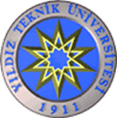 YTÜYAZ OKULUNDA AÇILAN DERSLER FORMU (2015-2016 EĞİTİM-ÖĞRETİM YILI)FAKÜLTESİBÖLÜMÜDERSİNDERSİNDERSİNDERSİNDERSİNDERSİNDERSİNDERSİNDERSİNFAKÜLTESİBÖLÜMÜKODUADIDULKSÖĞR.ÜYESİGREĞİTİM FAKÜLTESİTÜRKÇE EĞİTİMİ TRO3312Anlatma Teknikleri 1: Konuşma Eğitimi 22034Doç. Dr. Bayram BAŞ1EĞİTİM FAKÜLTESİTÜRKÇE EĞİTİMİ TRO3342Özel Öğretim Yöntemleri 222034Doç. Dr. Bayram BAŞ 1EĞİTİM FAKÜLTESİTÜRKÇE EĞİTİMİ TRO4351Diksiyon20022Doç. Dr. Bayram BAŞ1EĞİTİM FAKÜLTESİTÜRKÇE EĞİTİMİ TRO3261Anlama Teknikleri 1: Okuma Eğitimi 22034Doç. Dr. Ferhat ENSAR1EĞİTİM FAKÜLTESİTÜRKÇE EĞİTİMİ TRO2141Eski Türk Edebiyatı 120022Doç. Dr. Ferhat ENSAR1EĞİTİM FAKÜLTESİTÜRKÇE EĞİTİMİ TRO2262Eski Türk Edebiyatı 220022Doç. Dr. Ferhat ENSAR1EĞİTİM FAKÜLTESİTÜRKÇE EĞİTİMİ TRO4362Sinema ve Edebiyat 30033Doç. Dr. Ferhat ENSAR 1EĞİTİM FAKÜLTESİTÜRKÇE EĞİTİMİ TRO2131Türk Halk Edebiyatı 120022Yrd. Doç. Dr. Neslihan KARAKUŞ1EĞİTİM FAKÜLTESİTÜRKÇE EĞİTİMİ TRO2212 Türk Halk Edebiyatı 220022Yrd. Doç. Dr. Neslihan KARAKUŞ1EĞİTİM FAKÜLTESİTÜRKÇE EĞİTİMİ TRO3332Yabancılara Türkçe Eğitimi 20022Yrd. Doç. Dr. Neslihan KARAKUŞ1EĞİTİM FAKÜLTESİTÜRKÇE EĞİTİMİ TRO4361Tiyatro ve Drama Uygulamaları  22034Yrd. Doç. Dr. Neslihan KARAKUŞ1EĞİTİM FAKÜLTESİEĞİTİM BİLİMLERİ BÖLÜMÜEGT1052Eğitim Felsefesi20022Prof. Dr. Vefa Taşdelen1EĞİTİM FAKÜLTESİEĞİTİM BİLİMLERİ BÖLÜMÜEGT2021Türk Eğitim Tarihi20022Prof. Dr. Vefa Taşdelen1EĞİTİM FAKÜLTESİEĞİTİM BİLİMLERİ BÖLÜMÜEGT4021Rehberlik30033Yrd. Doç. Dr. Recep UYSAL1EĞİTİM FAKÜLTESİEĞİTİM BİLİMLERİ BÖLÜMÜEGT3011Sınıf Yönetimi20022Prof. Dr. Vefa Taşdelen1